Dear Parents and Guardians,  It is that time of year! Our annual Christmas program is just around the corner and we are so excited to show off the songs your students have been working hard on.  This year, we are going to have a virtual program and also allow the students the opportunity to see the whole school performance on video. On Thursday, December 9th students will need to come to school in Christmas attire. Please come dressed to perform. We will be recording students during their special area time, so please refrain from picking up students early this day.   After our recording, our Librarian, Mrs. Brittany McDaniel, will be working hard to combine the video. Once it is combined, we will then post it to the school website for viewing. Students will be able to watch the school performance on our last day, Friday, December 17th.   Your children have already been working so hard with me to make this program the best it can be. Thank you for your help of sending your children, dressing them in Christmas attire on Thursday December 9th, and for taking the time to watch their program and enjoy. It is a pleasure to spend my Christmas listening to them sing and watching them love Christmas. If you have any questions, please let me know. Thanks!Allison Odom JES Music Teacheraodom@fsd5.org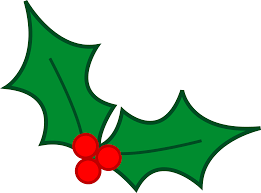 